КОЛОБКОВ  СЕМЕН  МИХАЙЛОВИЧ         Родился 13 сентября 1924 года в д.Боярское. В большой крестьянской семье Михаила Васильевича и Серафимы Павловны Колобковых было семь детей, поэтому учиться Семену Михайловичу пришлось всего четыре класса. Потом, чтобы помогать кормить семью, работал пастухом. В 16 лет закончил ФЗУ на станции Урочь, получил профессию кузнеца.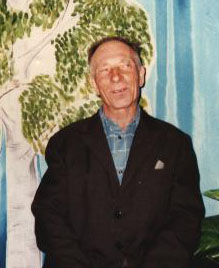          В дом Колобковых война постучалась в июне 1941 года, когда отца призвали на фронт. Первые месяцы семья получала вести с фронта регулярно. Но письмо, датированное 5 марта 1942 года, оказалось последним. Следующая весть была уже не от отца, а о нем. Официальная бумага сообщала, что Колобков М.В пропал без вести.         На фронт Семен Михайлович ушел в 1942 году, едва достигнув восемнадцатилетия. Пошел бить фашистов, чтобы отомстить за смерть отца. До 1943 года проходил подготовку в Чувашии.  Летом в составе 27 мотострелковой дивизии, 3 батальона, 3 роты 1 Украинского фронта вступил в свой первый бой у д.Тамаровка молодец боец Колобков. Затем были тяжелые бои на Курской дуге. До сих пор вспоминает ветеран, как тяжело выруливали, готовясь к сражению, танки. «Гитлеровцы шли на нашу армию, возомнив себя победителями. Уверенные и хладнокровные, они опомнились лишь тогда, когда на них лавиной посыпались смертоносные снаряды катюш»,- вспоминает Семен Михайлович.  Целую зиму воевал Колобков С.М. на Первом Украинском фронте. А летом мотострелковую дивизию перебросили на Карельский фронт. Там бойца Колобкова назначили связным командира роты. Под Выборгом получили приказ : «Взять очень важную для армии высоту». Штрафная рота выдвинулась на рубеж атаки, приготовились к атаке и остальные. Этот бой оказался роковым. Солдат получил тяжелое ранение правой ноги и был  госпитализирован сначала в город Ленинград, а затем глубже в тыл, в Казань. Там находился Семен Михайлович до конца августа, но раненая нога плохо поддавалась лечению, и солдата комиссовали. Целых семь месяцев потребовалось для того, чтобы нога стала хотя бы сгибаться.            Подлечившийся Семен Михайлович по приказу военкомата был направлен  на асбестовый завод в г.Ярославль. В 1947 году возвращается в деревню, работает кузнецом, уходя время от времени на заработки в соседний Некрасовский район. Затем 23 года проработал техником по искусственному осеменению крупного рогатого скота. С этой должности и ушел на заслуженный отдых. Вместе с женой, Юлией Васильевной, ставшей для ветерана надежным тылом, умеющим и семью беречь и хозяйство вести, воспитали двоих достойных сыновей: Владимира и Александра. Подрастают внуки, догадываясь, что их дед тоже сделал немало для победы.       За смелость и мужество Семен Михайлович был награждён орденом Отечественной войны 1 степени и другими правительственными наградами.      Отметил ветеран славный юбилей – 90 лет. В настоящее время проживает с женой в деревне Коченятино Левцовского сельского округа Заволжского сельского поселения.